6. ročník - měsíční plán – květen 2015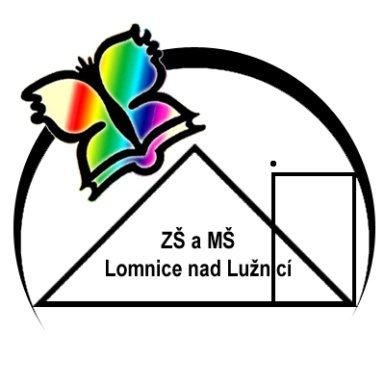 Poznámky:PředmětOčekávané výstupyŽák:UčivoPoznámkyČeský jazyk  Dodržuje shodu přísudku s podmětem a pravopis sloves v přítomném časeZákladní skladební dvojice – druhy Rozpozná a správně určí rozvíjející větné členy                 SkladbaRozvíjející větné členy Každé pondělí odevzdává vypracovaný DÚČeský jazyk Diskutuje o četběCharakterizuje literární žánr pověstVyhledá hlavní a vedlejší postavy, hlavní a vedlejší dějovou liniiUžívá poznatky z literární teorieVybrané texty z čítanky nebo jiného zdroje - pověstiKaždé pondělí odevzdává vypracovaný DÚČeský jazyk Vyhledá hlavní myšlenky textuRozliší zprávu a oznámení, dané typy textu umí správně sestavitVýpiskyZpráva, oznámeníKaždé pondělí odevzdává vypracovaný DÚAnglický jazyksamostatně vypravuje i píše o svých oblíbených druzích zábavypoužívá probranou slovní zásobu a gramatické jevyvytvoří projekt koláže na svůj oblíbený filmpohovoří o kulturních zvyklostech rodinyA – Films and things- have to /muset/B – At the movies- příslovce častosti a opakování- aktivity a zábavaC – A day in a life- příslovce s –ly - denní režim- zábavaD -  The lost penguin- vyjadřování nabídky a radySouvislý text Dr. DreadYour project - EntertainmentSB str. 62 - 71WB str. 56 - 65denně opakovat slovní zásobu!Matematika- narýsuje a popíše trojúhelník- třídí trojúhelníky dle vlastností- narýsuje, vyznačí a změří úhel- zvládne konstrukci výšky a těžnice - určí velikosti vnitřních a vnějších úhlů - sestrojí kružnici opsanou a vepsanou trojúhelníkuTROJÚHELNÍK- ostroúhlý, pravoúhlý, tupoúhlý- rovnostranný, rovnoramenný a různostranný- vnitřní a vnější úhly troj.- strana, těžnice, výška- trojúhelníková nerovnost- konstrukce  dle sss- kružnice opsaná a vepsanárýsovací pomůcky (trojúhelník s ryskou, kružítko, úhloměr)Fyzika- umí správně změřit délku, obsah a objem tělesa- odhaduje výsledky- vybírá a používá vhodná a správná měřidla- umí správně zaokrouhlit výsledek a určit odchylku měřeníMěření délky, obsahu a objemu- převody jednotek a vztahy mezi nimi- pravidla správného měření- měření délky, obsahu a objemu pevných látek a kapalinZeměpis- definuje hydrosféru jako vodní obal Země- dělí vodu na slanou a sladkou- s porozuměním užívá pojmy vodní tok, řeka, vodní nádrže přirozené a umělé- vyjmenuje skupenství vody- podle obrázku popíše vosní oběh- vymezí pohyby v oceánech – vlnění, proudy, příliv a odliv- s porozuměním používá pojmy pramen, ústí řeky, průtok, říční síť, hlavní tok, povodí, úmoří, rozvodí- povodeň a záplava- definuje pedosféru jako půdní obal Země- rozliší dvě základní složky půdy- vysvětlí pojem půdní erozeHydrosféraPohyb vody na ZemiPedosféra